5класс Контрольная работа №1Тест по теме «Как люди открывали Землю», 1 вариантАзорские острова открыли: а) египтяне          б) финикийцы     в) римляне           г) нормандцыКто впервые ввёл термина «география»:А) Пифей             б) Геродот          в) Аристотель       г) Эратосфен В древности южную часть России назвали: а) Ливия               б) Норвегия         в) Скифия            г) МесопотамияСоздал первый большой глобус мира а) Пифей                б) Гекатей           в) Птолемей        г) БехаймОстров Кубу первым открыл: а) Х. Колумб          б) В. Янсзон       в) Ф. Магеллан    г) Ф. БеллинсгаузенПервым кругосветное путешествие  совершил: а) Х. Колумб          б) М. Поло         в) М. Лазарев       г) Ф. Магеллан      Кто из путешественников открыл пролив между Евразией и Америкойа) В. Атласов         б) С. Дежнёв      в) А. Чириков         г) В. Беринг        8. Открытие Австралии  состоялось:                а) в 1492 г. Х. Колумбом                б) в 1820 г. Ф.Ф.Беллинсгаузеном и М.П. Лазаревым                в) в 1521 г. Ф. Магелланом                г) в 1606 г. В. ЯнсзономНа каком материке совершал открытия Абель Тасман?а) в Северной Америке      б) в Африкев) в Австралии                    г) в АнтарктидеНа острове Шпицберген первыми были:а) голландцы и англичане            б) норвежцы и немцыв) поморы и новгородцы              г) финикийцы и египтянеДополните предложение:Аристотель  первый предположил _________________________________        12. Тихий океан открыл  _____________________________________________        13. Новый Свет (Америку) открыл   ___________________________________        14. Написал книгу «Хождение за три моря» ____________________________        15.  Они первыми достигли Антарктиды_______________________________Тест по теме «Как люди открывали Землю», 2  вариант1. Древние финикийцы первыми из мореплавателей:  а) открыли Азию                            б) обогнули Европу    в) открыли Америку                       г) обогнули Африку с югаКак в древности называли материк Африка: а) Ливия       б) Норвегия           в) Скифия                  г) Месопотамия. Васко да Гама первым из европейских путешественников: а) достиг южной точки Африки           б) обогнул Африку и нашёл путь в Индиюв)  совершил кругосветное путешествие    г) открыл АвстралиюКакое путешествие было совершено в 1492 году?а) в Индию              б) на остров Куба      в) в Северную Европу       г) в КитайКто дал название мысу на юге Африки «мыс Бурь»:а) Васко да Гама      б) М. Поло             в) М. Лазарев.              г) Б. Диаш   Первым кругосветное путешествие  совершил: а) Х. Колумб             б) М. Поло            в) Ф. Магеллан             г) М. ЛазаревВ освоении Западной Сибири большую роль сыграла экспедиция:а) С. Дежнёва            б)  Ермака             в) В. Беринга                г) А. ЧириковаОткрытие Антарктиды состоялось:   а) в 1492 г. Х. Колумбом    б) в 1820 г. Ф.Ф.Беллинсгаузеном и М.П. Лазаревым    в) в 1521 г. Ф. Магелланом     г) в 1606 г. В. ЯнсзономПервая исследовательская экспедиция на Чукотку и к берегам Северной Америки состоялась под руководством: а) В. Атласова        б) С. Дежнёва     в) А. Чирикова         г) В. Беринга Они  плавали по морям северного Ледовитого океана:       а) финикийцы и египтяне              б) поморы и новгородцы              в) норвежцы и немцы                     г) голландцы и англичане            Дополните предложение Кук совершил _____________________________________________________       12. Этот мореплаватель первым доплыл до Индии, обогнув Африку?_______       13. Как звали путешественника, который жил в Китае 24 года ______________       14. был первым русским путешественником . который побывал в Индии_____       15.  Дал название науке «география» _____________________________________Контрольная работа №2   по теме «План и карта»1.Горизонтали — это линии равных:а) температур;б) высот;в) значений атмосферного давления;г) глубин2.Для изображения чего применяются эти виды условных знаков? Проставьте соответствующие цифры.Водопад — 1;  холм — 2;  район выращивания кукурузы — 3;  равнина — 4;  путешествие Магеллана — 5;  ветер — 6;  город Москва — 7;  месторождение золота — 8;  перемещение айсбергов в океане — 9;  страна Бразилия — 10.3.Сколько всего выделяют основных и промежуточных румбов?а) 4;б) 8;в) 12;г) 16.4.Заполните таблицу:5.Выберите НЕправильное утверждение:а) чем круче склон, тем ближе друг к другу расположены изогипсы;б) бергштрихи проводятся перпендикулярно к горизонталям;в) бергштрихи направлены вверх по склону;г) абсолютная высота — это превышение точки земной поверхности над уровнем моря.6.Что обозначено на предложенной схеме буквами  А – Б – В?7.Именованный масштаб «в  1 км» соответствует численному масштабу:а) 1 : 100;б) 1 : 1 000;в) 1 : 10 000г) 1 : 100 0008.Предстоящий вам маршрут на карте масштаба 1 : 50 000 (в  ) изображён линией длиной . За какое время вы сможем его пройти, если будете двигаться со скоростью  в час?а)  за 1 час; б) за 2 часа;в) за 3 часа;г) за 4 часа.9.Заполните свободные ячейки таблицы:10.Один из героев романа Ж.Верна совершил фантастическое путешествие к центру Земли через кратер потухшего вулкана в точке с координатами 64°с.ш. 21°з.д. Назовите остров, на который поместила вулкан фантазия Ж.Верна (________________).11.Самый высокий водопад мира низвергается с высоты . Назовите его, если его координаты 6°с.ш.61°з.д. (________________).12.Найдите самую высокую точку материка Африка и укажите ее высоту и координаты (___________________________________________).13.Нарисуйте холм, который вытянут с севера на юг, его северный склон крутой, а южный – пологий. Абсолютная высота холма , горизонтали проведены через .14.Расположите перечисленные ниже города в направлении с запада на восток: ____МоскваСанкт-ПетербургПекинКейптаунВашингтонБразилиаДелиКанберраПарижСан-ФранцискоКонтрольная работа №3  по теме: «Литосфера»1.В состав литосферы входят:а) ядро, мантия, земная кора;б) нижняя мантия, средняя мантия, верхняя мантия, земная кора;в) средняя мантия, верхняя мантия, земная кора;г) верхняя мантия, земная корамантии, называются:а) вулканическими;   	б) магматическими;    в) глубинными;г) метаморфическими.2.Установите соответствие:3.Заполните пропуски в тексте.	Существует 1)___________ вида осадочных горных пород. 2)_________________ горные породы состоят из обломков разных горных пород, подвергнувшихся 3)________________. В зависимости от размеров частиц различают 4)_______________, 5)________________, 6)_______________, гальку, 7) ______________. Эти обломочные горные породы могут накапливаться и на дне водоёмов, и 8) _____________. В нашем регионе они представлены (как) 9) __________________. 4.Отметьте правильные высказывания словом «Да», неправильные — словом «Нет».5.К осадочным горным породам НЕ относится:а) глина;б) песок;	в) мрамор;г) нефть.	6.Исключите лишние названия из перечня «полезных ископаемых»:7.Месторождения нефти и природного газа сформировались в тех районах, где в прошлом располагались:а) леса;	    б) моря;             в) горы;         г) города.8.Отметьте правильные высказывания словом «Да», неправильные — словом «Нет».9.Заполните пропуски в тексте.Землетрясения случаются далеко не везде. Большинство их происходит в определённых районах планеты. Эти районы называют 1)__________________________.  Самые крупные из них – 2)_______________________ и Альпийско-Гималайский, который пересекает всю Евразию от 3)_________________ океана до 4)___________________.10.Максимальная сила землетрясений составляет:а) 5 баллов;б) 10 баллов;в) 12 баллов;     г)  20 баллов11.Заполните схему до конца.12. В каком океане расположен самый глубоководный жёлоб?а) в Атлантическом;б) в Индийском;	                                 в) в Тихом;г) в Северном Ледовитом Контрольная работа №4 (Итоговая контрольная работа)Вариант – 1Кто из учёных древности собрал первые доказательства о шарообразности Земли? а) Эратосфен                б) Аристотель                  в) Пифагор     г) Геродот 2.  Часть водного пространства соединённого с океаном иглубоко вдающаяся в сушу  а) окраинное  море                 б) пролив              в) залив                 г) внутреннее море      3. Какие из перечисленных объектов расположены на территории Евразии а) Китай, Амазонка, Анды                                      в) Кордильеры, Енисей, Сахара  б) Аппалачи, Волга, Россия                                    г) Рейн, Альпы, Байкал  4.Какая наука изучает природу Земли, население и его хозяйство? а) физика        б) природоведение        в) география         г) биология 5.  Следствием осевого вращения Земли является а) смена времён года      б) смена дня и ночи      в) смена погоды         г) смена времени6.  Кто из путешественников не совершал кругосветного путешествия а) Дж.  Кук     б) И. Крузенштерн  в) Х. Колумб          г) Магеллан 7.Линия, которая находится на равном расстоянии  от обоих полюсов, называется       а) экватор                б) орбита               в) ось                  г) меридиан 8.  Кто является первооткрывателем Америки? а)  А. Веспуччи  б) Х. Колумб      в) А. Лазарев г) В. Беринг9. Вид изображения, позволяющий подробно изучить небольшой по площади участок земной поверхности, называется а) план местности      б) глобус       в) географическая карта    г) рисунок10.   Кто является первооткрывателями Антарктидыа)  Д. Кук        б) Ф. Беллинсгаузен      в)   Викинги        г)  М. Лазарев11. Зюйдвестка, так голландцы называлиа) компас            б) ветер              в) направление на С-З           г) шляпу 12. Какое из предложенных утверждений верно характеризует соотношение радиусов Земли? а) полярный радиус больше экваториального  б) полярный и экваториальный радиусы равны в) полярный радиус меньше экваториального13. Все тела не живой природы состоятиз:  а) неорганических веществ          б) молекул          в) органических веществ        г) атомов14.  Длина экватора Земли составляет:    а) 40075, 7 км             б)   20033 км      в) 30056,6 км             г) 50000 км15. Расставьте океаны Земли в порядке возрастания их площадиа) Индийский     б) Атлантический    в) Северный Ледовитый    г) Тихий                                  д) Южный16.  Дополните утверждение   Первооткрывателем Южной Земли является __________________________17. Дополните утверждение   Ориентироваться – это значит определять своё местоположение относительно _______________________________________________18. Дополните утверждение    Водное пространство, отделённое от океана участками суши и отличающееся от него температурой, свойствами воды и живыми организмами называется _________________________19.  Дополните утверждениеБелые медведи обитают в___________________, а   пингвины в _____________________20. Дополните утверждениеСамый большой материк_______________, самый холодный ____________________,самый влажный  _______________, самый жаркий __________________________,самый сухой____________________________.21.  Назовите основные причины движения воды в Мировом океане.22. Почему вода в Мировом океане солёная?23.Какими климатическими рекордами знаменита Евразия24. Какие цветные моря вы знаете?25.  Какие полезные ископаемые добывают на территории Южной Америки?Итоговая контрольная работа по географииВариант – 21.  На русский язык слово «география» переводится как а) земленаписаниеб) землеочертание    в) землеописание            г) землеизучение2.Кто из учёных древности рассчитал размеры земного шараа) Эратосфен                б) Аристотель                  в) Пифагор        г) Геродот3. Следствием годового вращения Земли является     а) смена времён года      б) смена дня и ночи      в) смена погоды           г)смена времени4.  Кто из путешественников  совершил  несколько кругосветных  путешествий     а) Дж.  Кук     б) И. Крузенштерн     в) Х. Колумб          г) Ф.Магеллан5. Точки пересечения поверхности Земли с воображаемой осью её вращения называются   а) тропиками             б) полюсами                 в)  полярными кругами            г) меридианами6.  Кто является первооткрывателем Австралии?  а)  А. Тасман  б) Х. Колумб                в) Дж. Кук   г) С. Дежнёв7.  Чертёж, изображающий земную поверхность, называюта) план местности      б) глобус       в) географическая карта               г) рисунок8.   Кто является первооткрывателем морского пути в Индию      а) А. Чириков      б) М. Лазарев             в) М. Поло                   г) Васко да Гама9.  Какое утверждение о Земле как планете является верным    а) Земля как планета имеет форму шара                   б) полный оборот вокруг своей оси Земля совершает за 365 суток    в) Земля как планета имеет форму эллипсоида    г) полный оборот вокруг Солнца Земля совершает за 24 часа10. Ориентироваться – значит определять своё местоположение относительноа) сторон горизонтаб) сторон света  в) румбов г) все ответы верны11. Расставьте материки в порядке убывания их площадиа) С. Америка                                 б) Антарктида                                      в) Африка      г) Ю. Америка      д) Евразия       е) Австралия12.  Узкое водное пространство, ограниченное с двух сторон сушей     а) пролив                       б) море                 в) залив                г) заводь. 13.   Средний радиус Земли составляет       а) 6367 км                      б) 40075 км                    в) 5885 км                г) 39000 км14.  Какие из перечисленных объектов расположены на территории Африки         а) Нил, Амазонка, Анды                                      в) Индия, Волга, Сахара        б) Конго, Танганьика, Виктория                        г) Египет, Альпы, Миссисипи15.  Коренными жителями Северной Америки являются        а) индусы                        б) эскимосы                в) индейцы                г) арабы16.  Дополните утверждение Первооткрывателем Америки  является __________________________17.  Дополните утверждение       Основной причиной образования волн в Мировом океане является ____________________18. Дополните утверждение                                                                                                                        _______________________- огромная единая масса воды покрывает  ¾ поверхности Земли19.  Дополните  утверждение         Скунсы обитают в _______________________, а кенгуру  в _________________________20.  Дополните утверждение       Самый большой океан _____________________, самый северный  ____________________,самый холодный ________________________,  самый вытянутый  ___________________,самый тёплый ___________________________ .21.  Чем отличаются климатические условия севера и юга материка Северной Америки?22.  В чём состоит значение Мирового океана для человека и природы Земли?23. Почему выделяют високосный год?24. Какие полезные ископаемые добывают на территории Австралии?25. Что обозначается на географической карте оттенками зелёного, жёлтого, коричневого цвета?Условные знакиЦифры ответова) качественный фонб) изолиниив) ареалыг) значкид) линии движенияСтороны горизонтаАзимут (градусы)а) северо-востокб) юго-востокв) юго-западг) северо-запад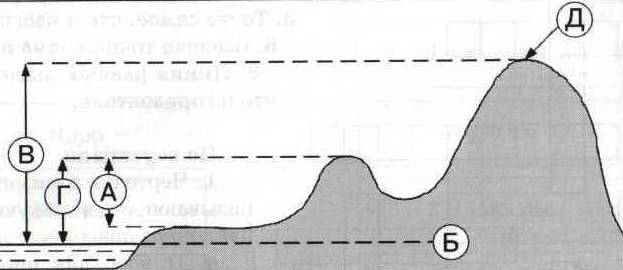 А _________________Б –_________________В –_________________Численный масштабИменованный масштаба) 1 : 100 000 ?б) ? в    в) 1 : 3 000 000 ?Ядроа) 3,5 тыс. км,   б) 5 - , в) 2,9 тыс. км,    г) 6 000°Сд) Горные породы, образующиеся при остывании вещества 2 000°СМантияа) 3,5 тыс. км,   б) 5 - , в) 2,9 тыс. км,    г) 6 000°Сд) Горные породы, образующиеся при остывании вещества 2 000°СЗемная кораа) 3,5 тыс. км,   б) 5 - , в) 2,9 тыс. км,    г) 6 000°Сд) Горные породы, образующиеся при остывании вещества 2 000°С1Топливные полезные ископаемые – это горные породы, которые способны гореть2Золото и никель относятся к числу драгоценных металлов3Горные породы, которые человек использует для своих нужд, называются полезными ископаемыми4Полезные ископаемые могут быть обнаружены не только на суше, но и на дне морей5Существует три вида полезных ископаемых: осадочные, магматические и метаморфические1Золото6Мрамор11Сахар2Соль7Гранит12Дрова3Природный газ8Нефть13Стекло4Каменный уголь9Лёд14Песок5Базальт10Глина15Мел1Выветриванием называют процессы, приводящие к разрушению горных пород2В результате физического выветривания образуются залежи обломочных горных пород3Техногенное выветривание связано с хозяйственной деятельностью человека4Химическое выветривание действует на растворенные в воде вещества5Прокладка траншеи для укладки водопроводных труб – пример биогенного выветривания